от 13 апреля 2020 года									       № 128-рОб обеспечении пожарной безопасности объектов и населённых пунктов городского округа город Шахунья Нижегородской области в весенне - летний период 2020 годаВ соответствии с Федеральным законом от 21 декабря 1994 г. № 69-ФЗ «О пожарной безопасности», распоряжением Правительства Нижегородской области от 
2 апреля 2020 г. № 288-р «Об обеспечении пожарной безопасности объектов и населенных пунктов в целях предупреждения пожаров и обеспечения безопасности людей в весенне - летний период 2020 года», в целях предупреждения пожаров и обеспечения безопасности людей в весенне-летний период 2020 года, а также проведения сезонной пожарно-профилактической операции «Лето» и «Водоисточник» на территории городского округа город Шахунья Нижегородской области:1. Разработать и утвердить решением комиссии по предупреждению и ликвидации чрезвычайных ситуаций и обеспечению пожарной безопасности городского округа город Шахунья Нижегородской области (далее - КЧС и ОПБ) план противопожарных мероприятий по подготовке территорий населенных пунктов и подведомственных объектов к весенне-летнему периоду 2020 года, в том числе предусматривающий выполнение предписаний органов государственного пожарного надзора.2. Заместителю главы администрации городского округа город Шахунья, начальнику Управления по работе с территориями и благоустройству Софронову Ю.А., начальникам Сявского и Вахтанского территориальных отделов  администрации городского округа город Шахунья  Щербакову В.А. и  Абахтимову С.О.:2.1. Организовать выполнение правообладателями земельных участков (собственниками земельных участков, землепользователями, землевладельцами и арендаторами земельных участков), расположенных в границах населенных пунктов, проведение на указанных территориях регулярной уборки мусора и покоса травы.Обеспечить по мере схода снежного покрова уборку территорий общего пользования населенных пунктов от сухой травы, мусора, горючих отходов.2.2. Обеспечить в рамках полномочий принятие мер административно-правового характера по пресечению правонарушений, связанных с несанкционированным выбросом, складированием, а также сжиганием мусора, отходов и сухой травы, ответственность за совершение которых предусмотрена частью 4 статьи 3.1 Кодекса Нижегородской области об административных правонарушениях.2.3. Выполнить по мере схода снежного покрова, но не позднее 20 апреля 2020 г. мероприятия, исключающие возможность распространения огня (устройство защитных противопожарных полос, удаление сухой растительности, ликвидация ветхих строений) от лесных пожаров, горения сухой растительности на населенные пункты и в обратном направлении.2.4. Осуществлять в течение весенне-летнего периода противопожарную пропаганду, в рамках которой обеспечить информирование населения о мерах пожарной безопасности, направленных на предупреждение пожаров, характерных для данного времени года. В указанных целях организовать проведение сходов (встреч) с населением, изготовление и распространение тематических памяток (листовок), задействовать средства массовой информации (телевидение, радио, печатные и интернет-издания), официальный сайт администрации городского округа город Шахунья Нижегородской области, в местах массового пребывания людей.2.5. В целях исполнения статьи 34 Федерального закона от 21 декабря 1994 г. № 69-ФЗ «О пожарной безопасности» дополнительно проинформировать граждан об утвержденных перечнях первичных средств тушения пожаров и противопожарного инвентаря, которые должны иметься в помещениях и строениях, находящихся в их собственности (пользовании).2.6. Привлечь к участию в профилактике и тушении пожаров, проведении аварийно-спасательных работ членов добровольной пожарной охраны. В населенных пунктах, провести агитационную работу в целях регистрации граждан в качестве добровольных пожарных и их участия в профилактике и тушении пожаров.2.7. Провести до 20 апреля 2020 г. смотр готовности Шахунского звена территориальной подсистемы единой государственной системы предупреждения и ликвидации чрезвычайных ситуаций (далее – Шахунского звена ТП РСЧС) к работе в пожароопасный сезон, в том числе состояние подразделений муниципальной пожарной охраны, всей пожарной, водоподающей и инженерной техники.2.8. Принять меры по приведению пожарной техники, приспособленной (переоборудованной) для целей пожаротушения, в исправное состояние, обеспечению ее горюче-смазочными материалами и огнетушащими веществами, организации при ней круглосуточного дежурства водителей и пожарных. Закрепить за каждой пожарной мотопомпой мотористов и определить порядок доставки мотопомп к месту пожара.2.9. Организовать по мере схода снежного покрова, но не позднее 1 мая 2020 г. круглосуточное дежурство водителей на приспособленной для целей пожаротушения технике предприятий и организаций, расположенных на территории городского округа город Шахунья Нижегородской области.2.10. Организовать экстренное оповещение населения при угрозе распространения природных пожаров на территории населенных пунктов, а также при возникновении пожаров в населенном пункте. Привлечь к данным мероприятиям ответственных лиц (старост) населенных пунктов. Провести инструктивные занятия с указанными лицами по действиям при угрозе распространения природных пожаров на территории населенных пунктов.2.11. Организовать внеплановые инструктажи работников и дополнительные практические занятия по отработке действий при возникновении пожара.2.12. Организовать контроль за соблюдением требований пожарной безопасности установленных на период особого противопожарного режима.2.13. Обеспечить исправное состояние дорожной сети, а именно дорог, проездов и подъездов к зданиям, сооружениям, строениям и пожарным гидрантам.2.14. Обеспечить наружным освещением территории в темное время суток для оперативного поиска пожарных гидрантов, наружных лестниц и мест размещения пожарного инвентаря.2.15. Организовать проведение разъяснительной работы с собственниками и лицами, использующими земельные участки, прилегающие к лесным насаждениям, о необходимости проведения в период со дня схода снежного покрова до установления устойчивой дождливой погоды или образования снежного покрова очистки земельных участков от сухой травянистой растительности (пожнивных остатков, валежника, порубочных остатков), мусора и других горючих материалов на полосе шириной не менее 10 метров от леса, либо отделению их от леса противопожарной минерализированной полосой шириной не менее 0,5 метра или иным противопожарным барьером.2.16. Организовать информирование населения о мерах пожарной безопасности, направленных на предупреждение пожаров, характерных для весенне - летнего периода 2020 года.3. Рекомендовать начальникам секторов Управления по работе с территориями и благоустройству, территориальных отделов администрации городского округа город Шахунья Нижегородской области совместно с представителями пожарно-спасательных подразделений, представителем МУП «Водоканал» в рамках своих полномочий:3.1. В срок до 1 июня 2020 г. организовать и провести проверку технического состояния источников наружного противопожарного водоснабжения. Принять меры по организации своевременного ремонта и обслуживания оборудования водозаборов, насосных станций, артезианских скважин, неисправных пожарных гидрантов, водонапорных башен, очистке водоемов, приспособленных для целей пожаротушения, обеспечению подъездов к ним и оборудованию площадками (пирсами) с твердым покрытием для установки пожарной техники.4. Начальнику сектора ГО ЧС и МОБ работы администрации городского округа город Шахунья Корпусову А.А.:4.1. Провести до 20 апреля 2020 г. комплекс подготовительных мероприятий к эвакуации, в том числе заседания эвакуационной комиссии городского округа город  Шахунья Нижегородской области, уточнить планы эвакуации населения при возникновении чрезвычайных ситуаций природного и техногенного характера, а также проверить и обеспечить готовность пунктов временного размещения (далее - ПВР) к приему и размещению пострадавшего населения, наличие необходимого количества транспортных средств, организовать первоочередное жизнеобеспечение населения в ПВР.4.2 В срок до 30 апреля 2020 г. провести тренировки по решению вопросов при возникновении пожаров и чрезвычайных ситуаций, характерных для весенне-летнего периода, а также в целях совершенствования взаимодействия с органами повседневного управления функциональных и территориальных подсистем РСЧС, силами постоянной готовности Шахунского звена ТП РСЧС.4.3. При получении прогнозной информации о высокой пожарной опасности (IV и V класс), а также при установлении высокой пожарной опасности переводить в режим повышенной готовности органы управления и силы Шахунского звена ТП РСЧС.5. Общему отделу администрации городского округа город Шахунья Нижегородской области обеспечить размещение настоящего распоряжения на официальном сайте администрации городского округа город Шахунья Нижегородской области.6.  Контроль за исполнением настоящего распоряжения оставляю за собой.Глава местного самоуправлениягородского округа город Шахунья						          Р.В.Кошелев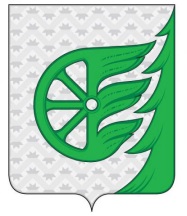 Администрация городского округа город ШахуньяНижегородской областиР А С П О Р Я Ж Е Н И Е